                                   4 solfedžio pamoka 5 kl. mokiniams                                                                   Balandžio 17 - 24 d.                                                                           🎵🎵🎵                                                               Tema: H - dur  gamos kartojimas Pakartokite gamą H - dur, pastovius ir nepastovius laipsnius, T5, S5 ir D5  akordus su apvertimais, D7 apvertimus su išrišimais. Jei nesimokėte šios gamos, perrašykite ją į sąsiuvinį: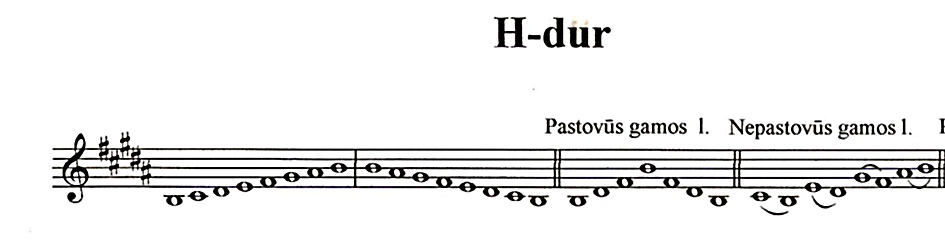 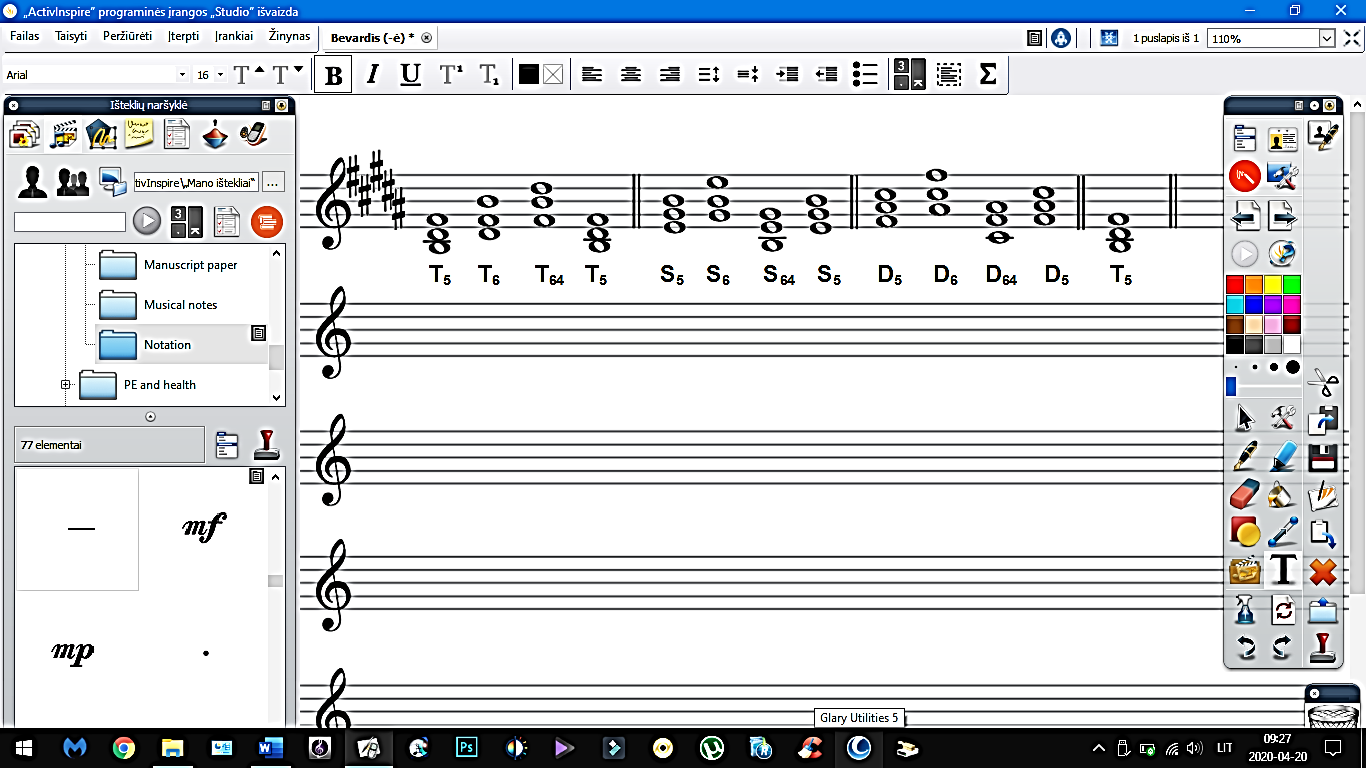 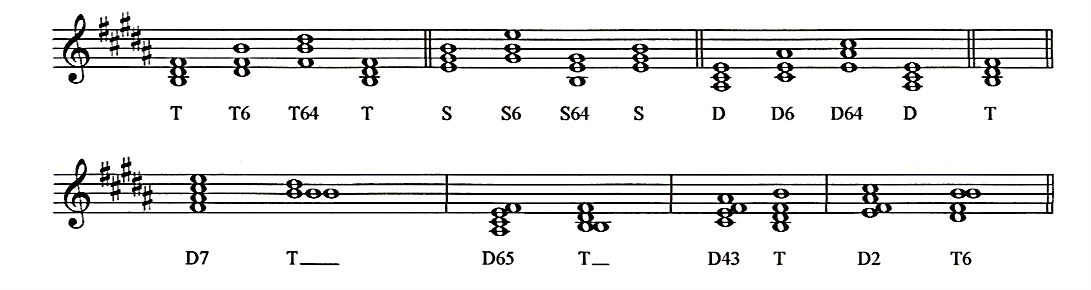 Susiraskite pratimą Nr. 386 iš R. Kašponio knygos ir jame:po natomis sužymėkite laipsnius – I, II, III, IV, V, VI ar VII. Pratimas, kaip matote, yra gamoje       H - dur, tad pirmasis laipsnis yra si , nuo jo skaičiuojame visas kitas natas;nufotografuokite ir atsiųskite mokytojai.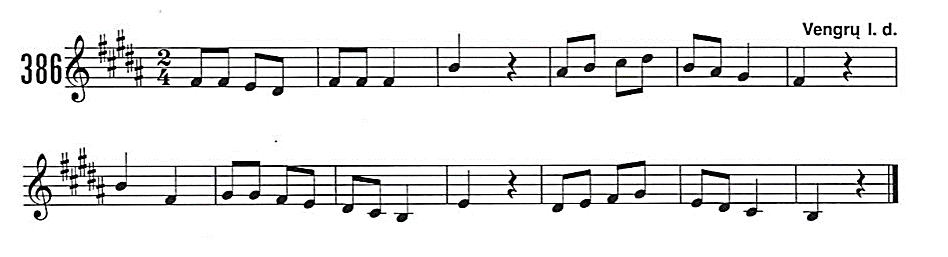 Padainuokite iš R. Kašponio  knygos pratimą Nr. 387 belsdami pulsą ketvirtinėmis arba diriguodami. Įrašykite savo dainavimą ir atsiųskite mokytojai.   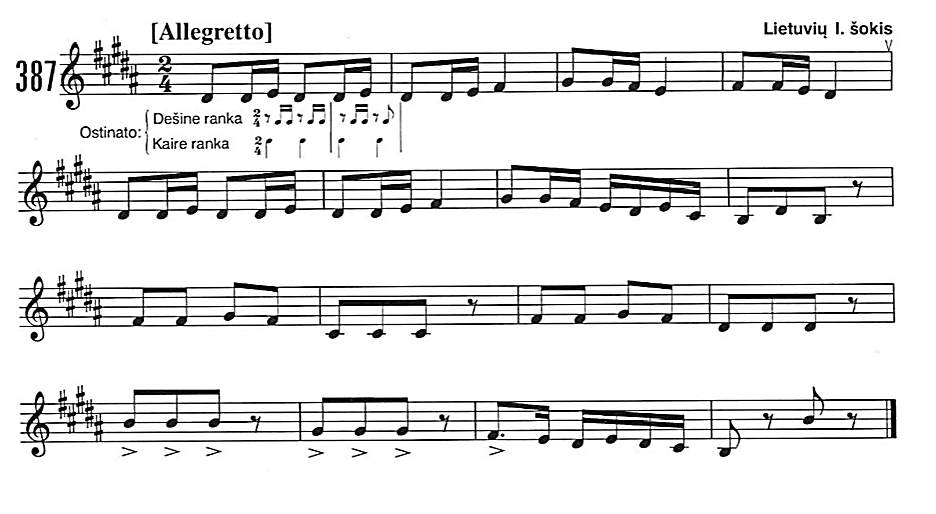 Ritminė užduotis. 6/8 metro kartojimas. Pateiktą ritmą suskirstykite taktais :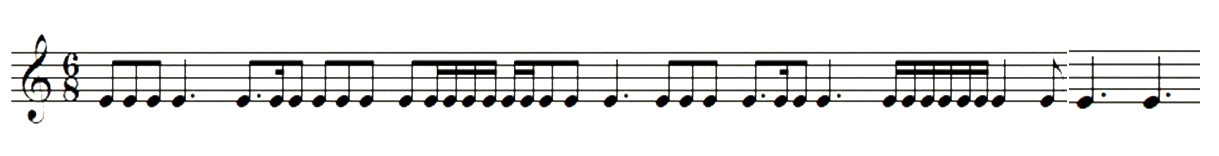 5.Tiems kas nepavargo! Užduoties atlikti nebūtina ir ji nesusijus su gama H - dur. Koks intervalas skamba nuo pirmų įrašo sekundžių?   https://youtu.be/AVHKKfiIPPU  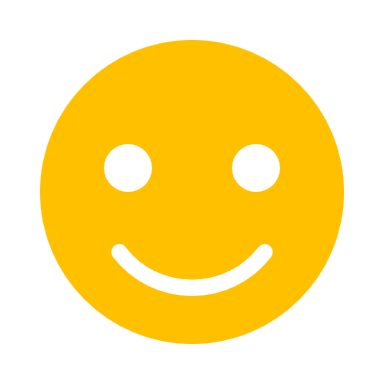 Sėkmės!Atlik užduotis 📝Nufotografuok 2,4 užduotis (3 įrašyk) 📸Atsiųsk savo mokytojai ✉️